Frequently Asked QuestionsCar Parking at Flinders Medical Centre Patients and Visitors
The new 1,820 space Southern car park at Flinders Medical Centre (FMC) opened on Saturday 23 September 2017, and offers 1,260 additional spaces for staff, patients and their families.The new car park supports the increase in services at FMC, following the opening of the new state-of-the-art 55-bed Rehabilitation Unit, 15-bed Palliative Care Service and 30-bed Older Persons Mental Health Service.To make it easier for families to visit their loved ones, the Care ParkMulti-Storey car park, the closest car park to FMC, is now dedicated entirely to patients and families.
Where can patients and visitors park?The Care Park Multi-Storey car park is now dedicated to patients and families. This is the closest car park to the main entrance of FMC.Night shift staff and emergency clinicians will continue to have access to this car park.Is there two hour free parking and where?There is two-hour free street parking on Flinders Drive, which runs along the front of FMC. These car parks are regulated by the local council, not by hospital management.Is there free parking for palliative care families? How many, where and how does this work?Families visiting the Palliative Care Service are provided with a free exit ticket for the Wilson’s Multi-Storey car park and the public section of the Southern car park (see map).Please note: One exit ticket is provided per patient per day.See Palliative Care staff to arrange your parking permit.How many disability parks are there and where are they? Is there a charge?We will continue to offer free of charge parking to visitors with disability passes at a number of FMC car parks, including the Care Park Multi-Storey car park, the Flinders Private Hospital car park, the Northern car park and the Southern car park. These disability car parks are clearly marked and free of charge.What are the costs for visitors?There are no changes to the casual parking rates for patients and visitors. The current daily rate for visitors parking is $17.We will continue to offer discounted weekly and monthly rates for frequent users of FMC, which includes cancer and dialysis patients.
Has there modelling been undertaken to ensure we have enough parks?The Southern car park supports the increase in services at FMC, following the opening of the new state-of-the-art 55-bed Rehabilitation Unit, 15-bed Palliative Care Service and30-bed Older Persons’ Mental Health Service.How many parks are allocated for visitors in the Southern car park and how is this controlled?There are plenty of car park spaces allocated for visitors of the Rehabilitation and Palliative Care building and the Older Persons’ Mental Health Unit in the Southern car park.Similarly to the Care Park Multi-Storey car park, visitors obtain a car parking ticket upon entering the car park and pay stations are conveniently stationed within the car park.What is the pedestrian access to and from the new car park?The pedestrian access is directly in front of the entrance of the Southern car park (see map). There are clearly marked pedestrian markings to access the main FMC building and the new facilities.For more informationFMC Car Parking OfficerEmail: Health:FMCCarParking@sa.gov.au Car Parking Information Line: 8204 4088Public-I2-A1© Southern Adelaide Local Health Network, Government of South Australia. All rights reserved. September 2022.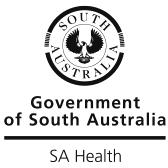 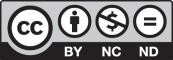 http://www.ausgoal.gov.au/creative-commons